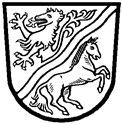 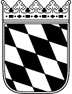 Landratsamt Rottal–InnAntrag auf Ausstellung eines Befähigungsnachweises gem. Art. 17 der Verordnung (EG) Nr. 1/2005 zum Schutz von Tieren beim TransportLandratsamt Rottal-Inn- SG 35 - VeterinäramtRingstr. 4-784347 PfarrkirchenAnlage: 1 Lehrgangsbescheinigung Angaben zum Antragsteller/in:Ich beantrage die Ausstellung eines Befähigungsnachweises zum Schutz von Tieren beim Transport gem. Art. 17 der Verordnung (EG) Nr. 1/2005 für folgende Tierarten, welche ich nachweislich halte:Equiden (z. B. Pferde)		Hausrinder:		Hausschweine:		Hausschafe:		Hausziegen:		Geflügel:                  		Transport über einfache Fahrten von mehr als  65 km     	Transport über einfache Fahrten unter               65 km      	_________________________				_________________________(Ort und Datum)							(Unterschrift)Informationen zum Datenschutz finden Sie unter www.rottal-inn.de/datenschutzName, Vorname:Geburtsdatum, Geburtsort:Anschrift (Straße, Hausnummer, PLZ, Ort):Staatsangehörigkeit:Telefonnummer, Fax oder E-Mail:Landwirt:         ja      neinBetriebsnummer (falls vorhanden):09 277 